WORDS LEKTION 2
Sprechen Sie Deutsch?

Wie geht es Ihnen?

Wie geht es Ihnen?			How are you? (Formal)
Wie geht es dir?			How are you (Informal)
Wie geht’s?				How are you? (Formal/Informal spoken)mir geht es				I am…

ausgezeichnet				excellent
wunderbar				wonderful
gut					good
prima					brilliant, great (informal)
solala					not too bad
mies					bad
sehr					very
ziemlich				rather
wirklich					really
nicht (so)				not (so)
ein bisschen				a little
im Moment				at the moment
natürlich				of course, naturally
heute					todaydas tut mir leid				I am sorry
das freut mich				I am delighted
schön					beautiful, niceach so 					oh, I see
oje!					oh no!Ich bin…			I am…müde				tired
böse				angry
krank				ill
zufrieden 			pleased
genervt				annoyed
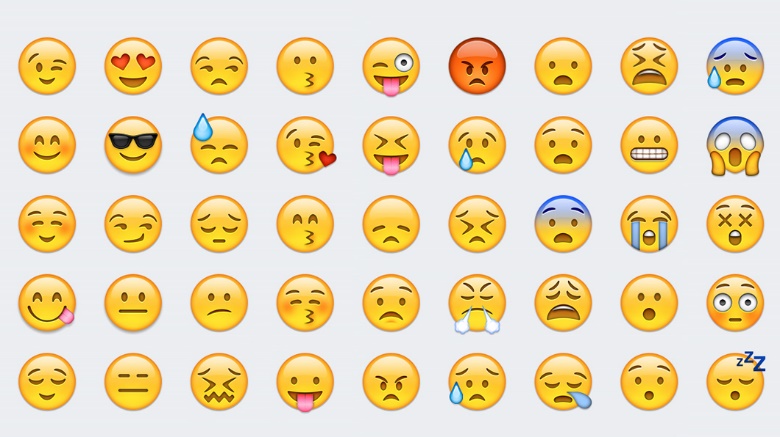 
Zahlen 11-10011	elf
12	zwölf
13	dreizehn
14	vierzehn
15 	fünfzehn
16 	sechzehn
17 	siebzehn
18 	achtzehn
19 	neunzehn
20	zwanzig
21 	einundzwanzig
22	zweiundzwanzig
23 	dreiundzwanzig
24 	vierundzwanzig
25 	fünfundzwanzig
26	sechsundzwanzig
27	siebenundzwanzig
28	achtundzwanzig
29	neunundzwanzig
30	dreissig
40 	vierzig
50	fünfzig
60	sechzig
70	siebzig
80 	achtzig
90 	neunzig
100 	(ein)hundert

189	 einundertneunundachtzig
147	 einhundertsiebenundvierzig
105	 einhundertfünf
Wie alt bist du?			How old are you? (informal)
Wie alt sind Sie?		How old are you? (formal)
Ich bin 46.			I am 46.Länder – countries

die Niederlande				the Netherlands
Österreich				Austria
Russland				Russia
Schweden				Sweden
die Türkei 				Turkey
Ungarn					Hungary
Vereinigtes Königreich			United Kingdom
Grossbritannien				Great Britain
Deutschland				Germany
Frankreich				France
Spanien					Spain
Italien					Italy
Griechenland				Greece
die Schweiz				SwitzerlandWo liegt...?				Where is… situated?Leicester liegt in England.		Leicester is situated in England.
Bern liegt in der Schweiz.		Bern is situated in Switzerland.
Ankara liegt in der Türkei. 		Ankara is situated in Turkey.
Portraitich bin…				 I amDeutscher/Deutsche			 (a) German male/female	
Engländer/Engländerin			 (an)  English male/female

ich spreche				I speak
ich kann auch				I can also
ich verstehen				I understand
ein wenig, ein bisschen			a little

Deutsch				German
Englisch				English
Französisch				French
Spanisch				Spanish

ich bin verheiratet			I am married
ich bin ledig				I am single/unmarried
ich bin pensioniert			I am retired
Ich höre gern				I like to listen to
Ich spiele				I playIch studiere				I study
Ich liebe				I love
Ich trinke				I drink

ja					yes
nein					no
vielleicht				maybe	
Staatsangehörigkeit		nationality
Wohnort			place of residence
Sprachen			languages
Familienstand			marital status		Arbeit				work
Studium			studiesGRAMMAR

Ich bin				I am (singular)
Du bist				You are	(singular)
Er/sie/es ist			He/she/it is (singular)Wir sind			We are (plural)
Ihr seid				You are (plural)
Sie sind				They are/you are (plural and polite form)Ich kann			I can (singular)		
Du kannst			You can	(singular)
Er/sie/es kann			He/she/it can (singular)Wir können			We can (plural)
Ihr könnt			You can (plural)
Sie können			They can/you can (plural and polite form)